Global Initiative for Academic Networks (GIAN) @ GNDU 5 days Short term course:- Cell Engineering for Biomedicine-Basics to Application dated Feb 06 -10, 2017 held at Guru Nanak Bhavan, (GNDU) by Biotechnology Deptt. GNDU, Amritsar   attended by following teacher and students.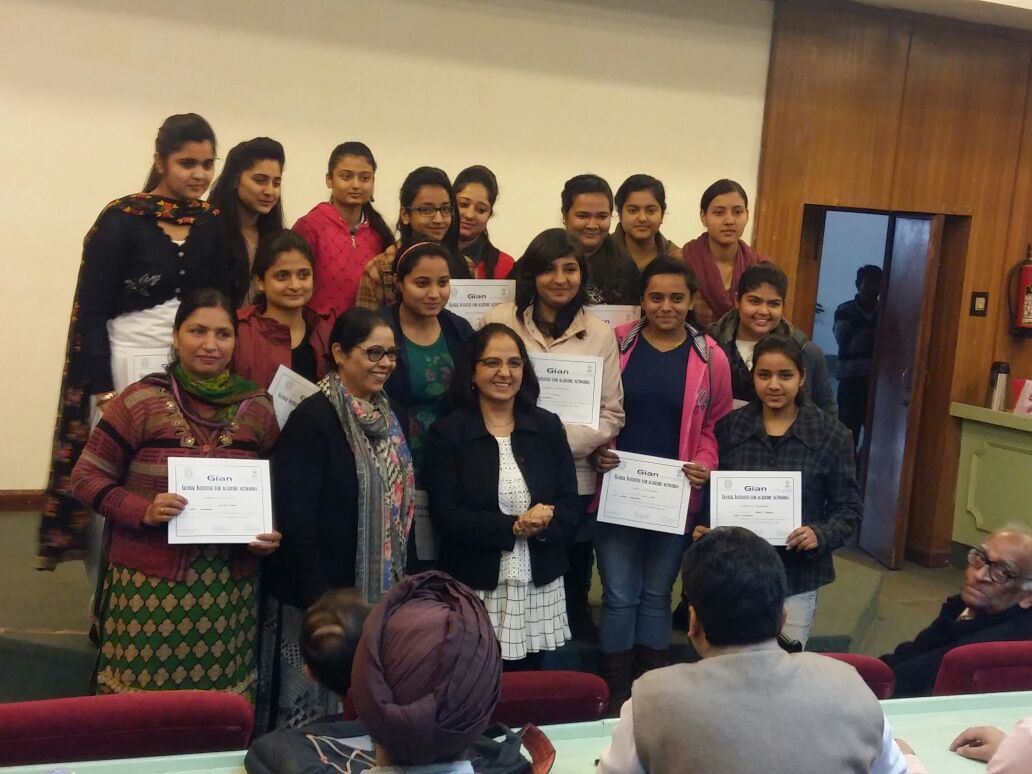 Global Initiative for Academic Networks (GIAN) @ GNDU DBT sponsored workshop on Lab safety and equipment maintenance standards at Doaba College Jalandhar, dated 20th March, 2017  attended byEducational trip of approx. 33 students alongwith Teachers:-Ms. Sarvpali, Mrs. Bhawna and Ms.Navneet  at  Hamira  industries (Kapurthala) to make the students  aware about various technological applications  involved in biotechnology on  25th January 2017.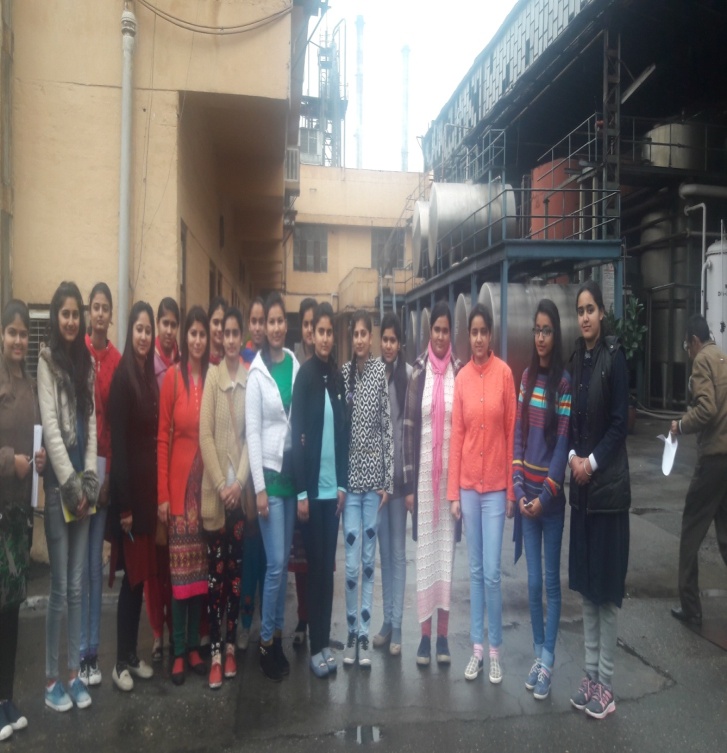 Visits:-The students visited Emerging Life Science Department, Bhai Gurdas Library, Botanical Garden, GNDU Amritsar and Golden Temple also.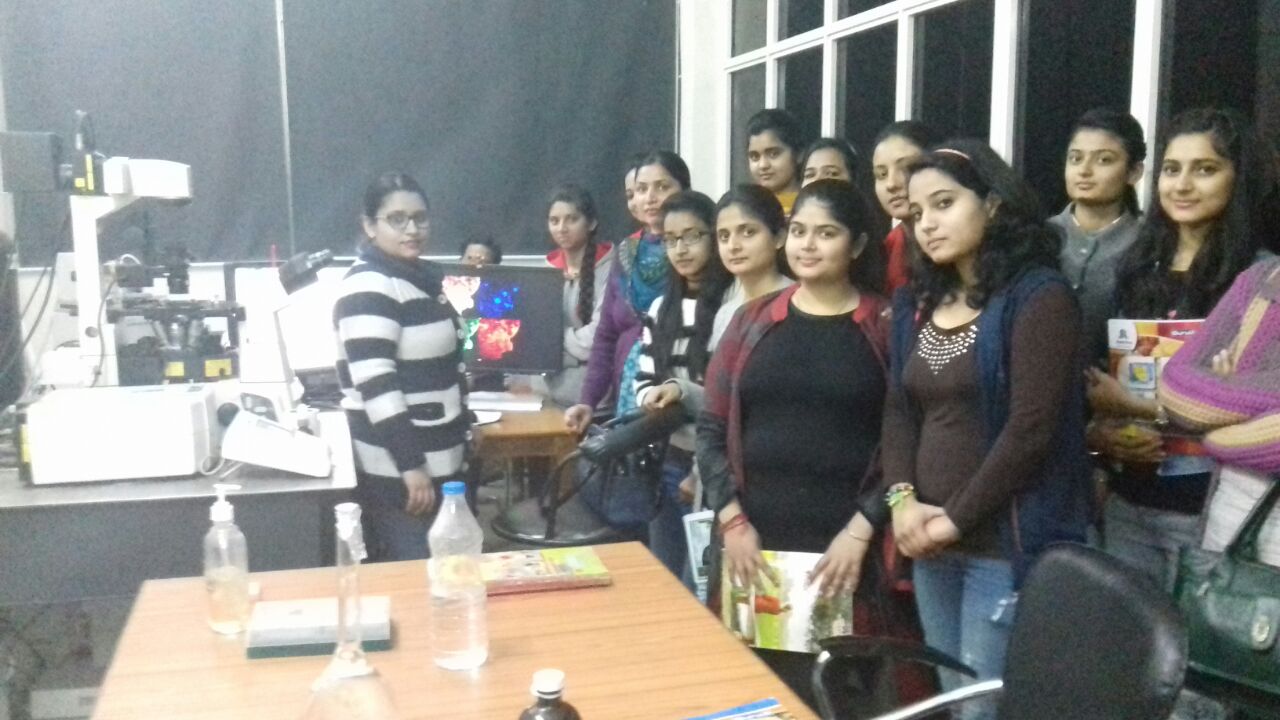 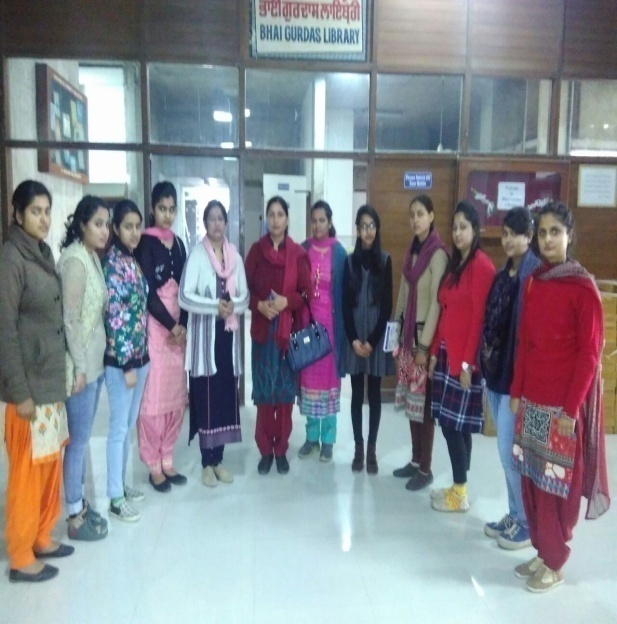 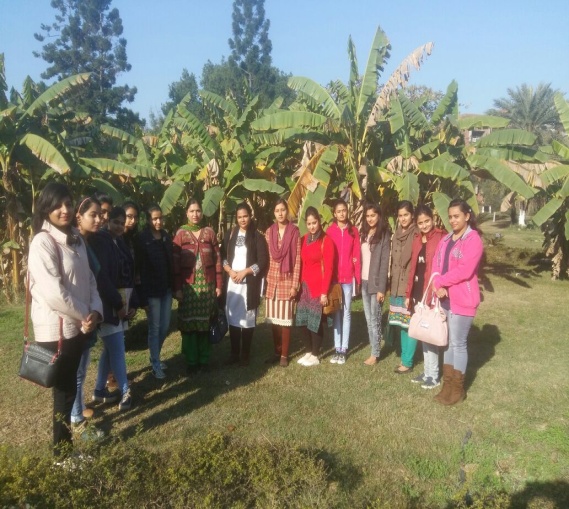 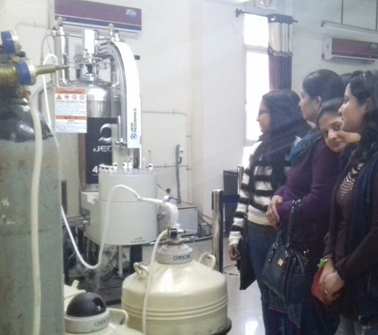 Various Workshops:- ( 200 Students benefitted from workshops) Aquaculture techniques dated  21/9/2016 by Dr. Anish  Dua, Department of Zoology, GNDU, Amritsar Genotoxicity of pesticides: potential risk for consumers dated   25th Oct., 2016  by Dr. Avinash Nagpal, Deptt. of Botany, GNDU, Amritsar“Importance of Chemistry in Crime scene Management”dated 26/10/2016 by Dr. G.S Sodhi, Deptt. of Chemistry, SGTBK College, Delhi "particle detectors" on 28/10/2016 by Dr. Bhajan Singh, Deptt. Of Physics, Punjabi University, PatialaRecombinant DNA technology dated 5th Nov., 2016 by Dr. Sahajpal, Deptt. of Biotechnology).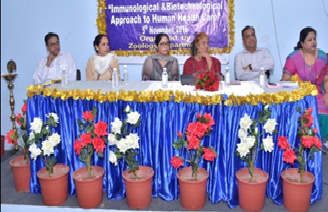 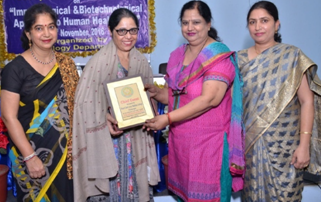 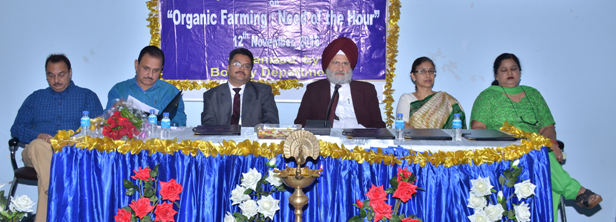 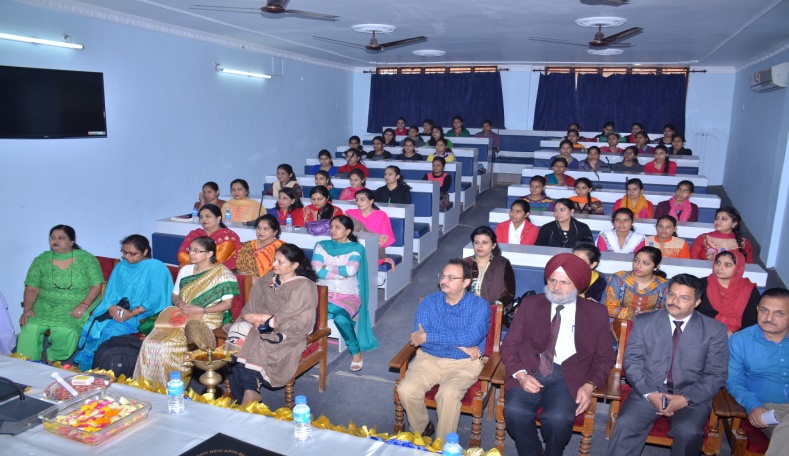 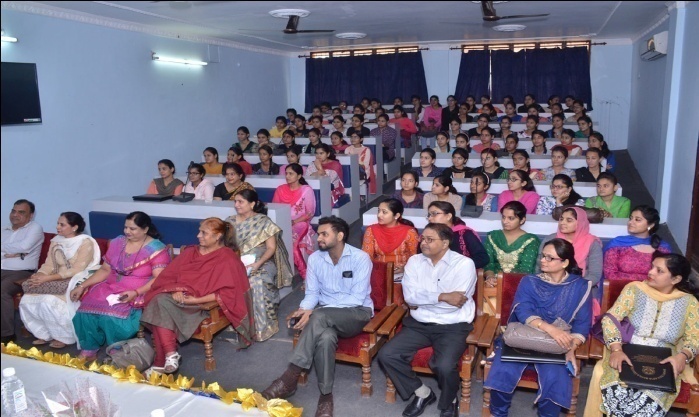 National Science day celebration ;- 28th Feb. 2017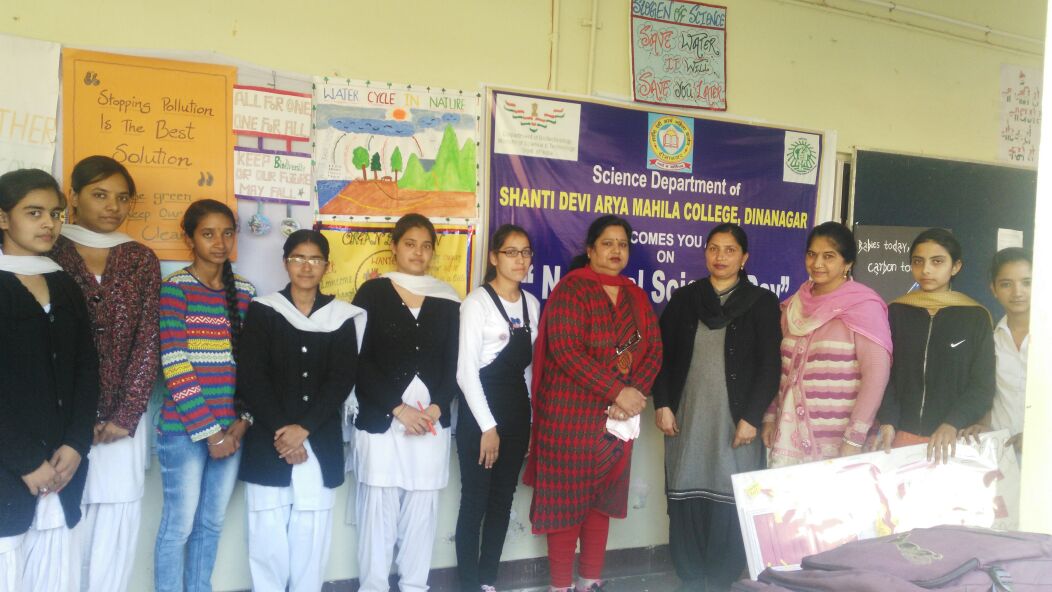 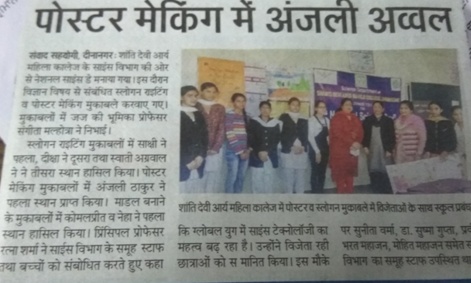 Sr. No.Name of Teacher Name of Teacher Name of Teacher 1.Mrs. Sunita Verma (HOD) Zoology Deptt., SDAM College , DinanagarMrs. Sunita Verma (HOD) Zoology Deptt., SDAM College , DinanagarMrs. Sunita Verma (HOD) Zoology Deptt., SDAM College , DinanagarSr. No.Name of StudentFathers NameClass Arushi MahajanAshwani MahajanBSc. (Med)VI SemPriyaPrem SaroopBSc. (Med)VI SemDikshaRaghubir SharmaBSc. (Med)VI SemKirti BalaKishore ChandBSc. (Med)VI SemIshu SainiVijay KumarBSc. (Med)VI SemNavjot KaurIqbal SinghBSc. (Med)VI SemAastha MahajanInderjit MahajanBSc. (Med)VI Semkajal KatalNeelam Karam SinghBSc. (BT)VI SemKashima MahajanTilak    RajBSc. (BT)VI SemPoonam ChaudharyJagjeewan RamBSc. (BT)VI SemSupriya DeviSunil KumarBSc. (BT)VI SemBhanu SimranRanbir SinghBSc. (BT)VI SemSr. No.                             Name of the Lab Staff1.Mr. Darshan, Chemistry Deptt., SDAM College Dinanagar2.Mr. Surinder , Physics  Deptt., SDAM College DinanagarSr. No.Name of the Faculty invitedTopic of the SpeechProfessor Dr. Gurcharan Kaur, Department of Biotechnology, GNDU, Amritsar.Nature and Nurture Healthcare: Old Avenues New Approaches (5/11/2016)Professor Dr. Arvinder Kaur, Department of Zoology, GNDU, AmritsarNeutraceuticals from fish"(5/11/2016)Professor Dr. Aruna Bhatia, Department of Biotechnology, Punjabi University, Patiala .Probiotics and Phytonutrients: Potential candidates for the Immunobooster Neutraceutical  formulations. (5/11/2016)Professor Dr. Prabodh K Sehajpal, Deptt. of Mol. Biology & Biochemistry,  GNDU, Amritsar"Genomic Medicine: Myth or Reality"(5/11/2016)Professor Dr. SS Kanwar, Deptt.  of Biotechnology, Himachal Pradesh University, Summer Hill, Shimla. "Environmental pollutants: Xenobiotic compounds and their impact" (5/11/2016)Dr. Rajiv Khosla, Deptt. of biotechnology, Doaba College, JallandharMolecular diagnostics(5/11/2016)Dr. Akshay, Deptt. of biotechnology, BCET, Gurdaspur Use of low cost adsorbent for removal of crystal violet dye(5/11/2016)Professor Dr.Amrik Singh Ahluwalia, Department of Botany, P.U, Chandigarh.Organic Farming (12/11/2016)Professor Dr.Yash Pal Sharma, Department of Botany, University of Jammu, Jammu.Wild mushrooms of northwest Himalayas (Jammu Kashmir ) as Organic food (12/11/2016)Professor Dr.Vasudha Sambyal, Department of Human Genetics, GNDU, Amritsar.Cancer: Synergy of genetic susceptibility and agricultural chemicals. (12/11/2016)Professor Dr.Raj Kumar Rampal, Department of Environment Sciences, University of Jammu, JammuVermitechnology For Sustainable Farming And Solid Waste Management. (12/11/2016)Professor Dr Daljit Singh Arora, Department of Microbiology, GNDU, Amritsar.Preservation of Microbial  Cultures(12/11/2016)Professor Dr. Deepak Pant, Dean and Head, Department of Environmental Sciences, Central University of HP.Environmental Toxicology(12/11/2016)Dr. Geetanjali, Department of Botany, DAV University, Jallandhar.Mycorrhizal symbiosis: a vital player in organic farming systems. (12/11/2016)Dr.Rajinder Kaur , Department of Biotechnology, BCET, Gurdaspur.Biofertilizer production technology promoting organic farming. (12/11/2016)Dr. Jagbir Singh, Punjabi Univ. PatialaScience in current Reality(25/10/2016)Dr. Amrinder, Deptt of Applied Sciences, BBSB Engineering College, Fatehgarh SahibOptimization Techniques in Real LifeDr. G.S Sodhi, Deptt. Of Chemistry, SGTBK College, DelhiImportance of Chemistry in Crime scene Management(26/10/2016)Dr. Bhajan Singh, Deptt. Of Physics, Punjabi University, PatialaRadiation Awareness (26/10/2016)Dr. Neeraj Khare, Deptt. Of Physics, I.I.T DelhiSuperconductivity(27/10/2016)Dr. A.S Ahluwalia, Deptt. Of Botany, PU, ChandigarhEcological Crisis and human concern with special reference to Global warming and Climate(27/10/2016)Dr. Avinash Nagpal, Deptt. Of Botanical and Environmental Scinces, GNDU, AmritsarDNA Barcoding(29/10/2016)Dr. R.K Mahajan, Deptt. Of Chemistry, GNDU AmritsarGreen Chemistry(29/10/2016)Dr. Anish Dua, Deptt. Of life Sciences, GNDU, AmritsarPossibilities in the subject Zoology(23/11/2016)Dr. Vandana Bhalla, Deptt. Of Chemistry, GNDU, ArmritsarFrom Molecular Chemistry to Molecular Machines (24/11/2016)Dr. R.S Kahlon, Deptt. of Microbiology PAU, LudhianaEvolution of Revolution in Life Sciences(26/11/2016)Dr. Arvind, Deptt. of Physics, IISER, MohaliA glimpse in quantum world(26/11/2016)